Everybody’s Darling: Die Energie Beschreibe Situationen oder Bereiche aus dem Alltag, in denen Energie eine Rolle spielt und 
benenne die jeweils zughörige Energieform.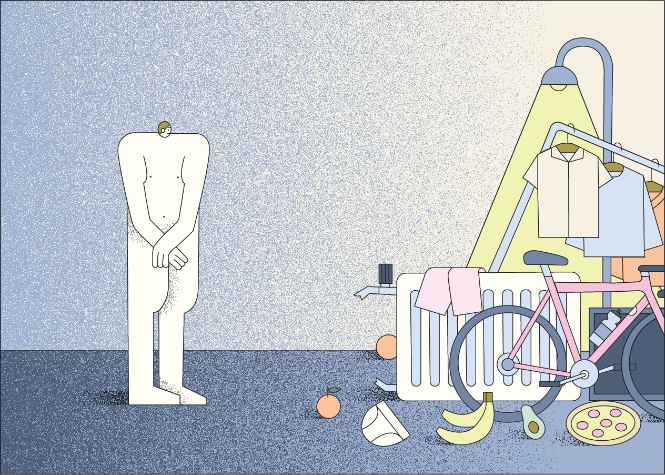 In folgender Grafik ist der durchschnittliche Energiebedarf pro Person pro Jahr dargestellt. Schätze ab, welcher Bereich hier jeweils dargestellt ist, und ergänze die Tabelle. Verwende einen Bleistift.In der Grafik ist der durchschnittliche Energiebedarf pro Person dargestellt. Dieser schwankt extrem stark je nach Einkommen und sozialem Milieu. So ist der Energiebedarf für Einkommen unter 1000 Euro bei ca. , der für Einkommen über 3000 Euro bei ca. , also fast doppelt so hoch. Bei Urlaubsreisen erstreckt sich der Energiebedarf von ca.  bis ca.  je nach Einkommen.Hier siehst Du den Energiebedarf pro Person und Tag von einigen Ländern. 
    
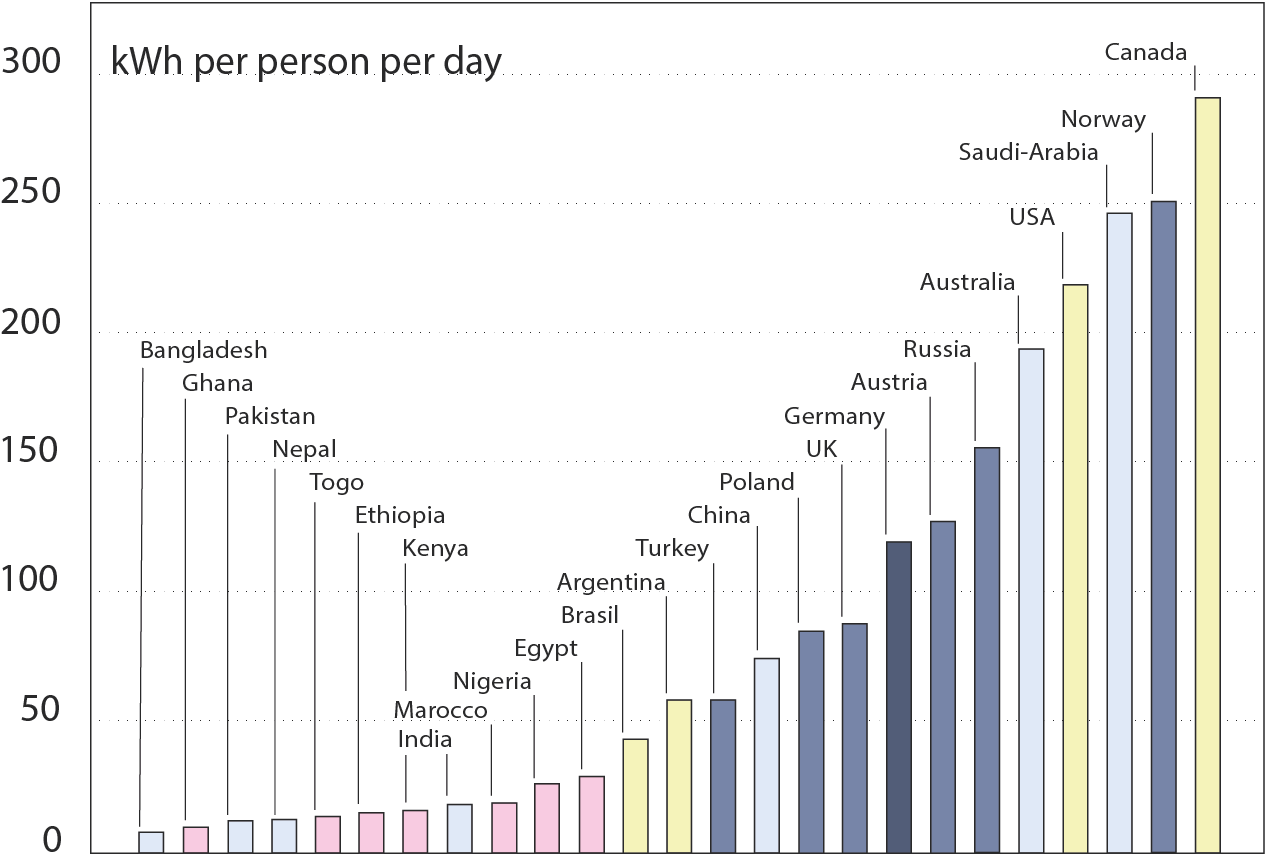 b)	Warum haben Länder wie z. B. Norwegen oder Saudi-Arabien im Vergleich zu Deutschland ein geringeres Problem mit ihrem sehr hohen Energiebedarf?Von 2008 bis 2019 ist der Energiebedarf für „Klimakälte“ um 40 % angestiegen.Ergänze die Tabelle. Wird sich dieser Trend fortsetzten? Begründe deine Meinung.Nenne stichpunktartig verschiedene Maßnahmen, die Städte und Gemeinden oder konkret unsere Schule nutzen, um das Aufheizen von Gebäuden zu reduzieren.Auch der Mensch kann als „Maschine“ gesehen werden. Vervollständige die Tabelle.Überlege dir, was sowohl dein Körper als auch technische Geräte mit der zugeführten Energie machen und folgere daraus eine grundlegende Eigenschaft von Energie!Everybody’s Darling: Die Energie – LösungenBeschreibe Situationen im Alltag, in denen Energie eine Rolle spielt und 
benenne die jeweils zughörige Energieform! 
In folgender Grafik ist der durchschnittliche Energiebedarf pro Person pro Jahr dargestellt. Versuche abzuschätzen, welcher Bereich hier jeweils dargestellt ist, und ergänze die Tabelle. Verwende einen Bleistift.Hier siehst Du den Energiebedarf pro Person und Tag von einigen Ländern. 

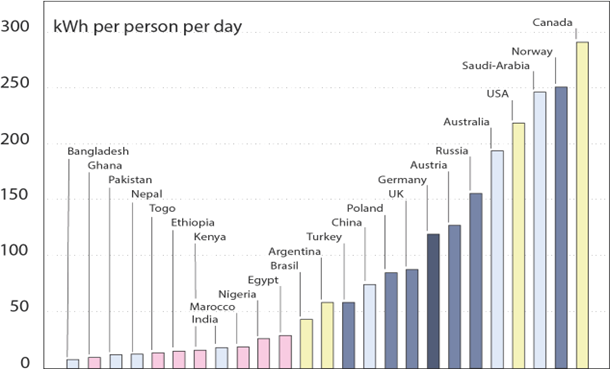 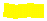 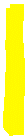 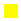 b)	Warum haben Länder wie z. B. Norwegen oder Saudi-Arabien im Vergleich zu Deutschland ein geringeres Problem mit ihrem sehr hohen Energiebedarf?Von 2008 bis 2019 ist der Energiebedarf für „Klimakälte“ um 40 % angestiegen.Ergänze die Tabelle.Wird sich dieser Trend fortsetzten? Begründe deine Meinung.
Nenne kurz verschiedene Maßnahmen, die Städte und Gemeinden oder konkret unsere Schule nutzen, um das Aufheizen von Gebäuden zu reduzieren.
Auch der Mensch kann als „Maschine“ gesehen werden. Vervollständige die Tabelle.
Überlege dir, was sowohl dein Körper als auch technische Geräte mit der zugeführten Energie machen und folgere daraus eine grundlegende Eigenschaft von Energie!
Situation / AlltagsbereichEnergieformBeispiel:   Energie durch NahrungChemische EnergieFarbeSituation/ AlltagsbereichEnergieträgerBereitgestellte EnergieformMaschineNutzbare EnergieformHeizenAlltagsfahrten (Mobilität)Urlaubsfahrten (Mobilität)Beispiel:grauKochen, KühlenStromElektrische Energie E elHerd, KühlschrankWärmeenergieW thSituation/ AlltagsbereichEnergieträgerBereitgestellte EnergieformMaschineKühlenSituation / AlltagsbereichEnergieträgerBereitgestellte EnergieformMaschineNutzbare EnergieformMenschMenschSituation / AlltagsbereichEnergieform Beispiel: Energie durch NahrungChemische Energiez. B.: Energie durch WärmflascheWärmeenergieEnergie durch AutofahrenEchem  EkinEnergie durch Strom für Licht…Eel  E Strahlung	Eel  W th FarbeSituation / AlltagsbereichEnergieträgerBereitgestellte EnergieformMaschineNutzbare EnergieformblauHeizenGas, ÖlE chemHeizung / GasthermeW thgrünAlltagsfahrten (Mobilität)Benzin, Diesel, StromE chemAutomotorE kinrotUrlaubsfahrten (Mobilität)Benzin, Diesel, Strom, KerosinE chemAutomotor, FlugzeugmotorE kinBeispiel:grauKochen, KühlenStromElektrische Energie E elHerd, KühlschrankWärmeenergieW thorangeWarmwasserStrom, Gas, Öl, Sonnen-strahlungE chemE StrahlungWasserkocher, Boiler, Heizung, Gastherme…Wärmeenergie W thSituation / AlltagsbereichEnergieträgerBereitgestellte EnergieformMaschineKühlenStrom E elKlimaanlageSituation / AlltagsbereichEnergieträgerBereitgestellte EnergieformMaschineNutzbare EnergieformMenschNahrungE chemMenschE kin	W th